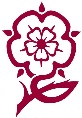 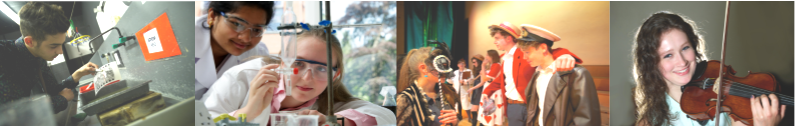 Music A LevelWhy study this subject?If you love Music, and have a talent for it, then you should study Music A Level. Employers and Universities will see that you are demonstrably, amongst other things, perseverant, a team player, an analytical thinker, a performer under pressure, determined and resilient. Music will stand you in good stead whether or not you wish to study the discipline at University. Studying A Level Music will make you stand out from the crowd!Entry RequirementsStudents need to gain five A*-C grade GCSEs including English Language and Mathematics at grade 4 plus a B grade or above in Music and ABRSM Grade 4 on principal instrument, or the Equivalent.  A proven interest, and ability, in Composition skills is recommended.ContentListening and Appraising MusicSet WorksPerformingComposingTechnical Harmonic ExercisesAssessmentPerformance RecitalListening and Set Works ExaminationComposition PortfolioFuture courses and possible careersMusic A Level does not tie you to further study of the Arts but, naturally, it is well suited to any Arts’ based course or career. Beyond that, recruiters for Universities and employers will find the diversity of your study to be interesting and valuable.Bullers  Wood  SchoolSixth FormBe  part  of  our  success  story 